ANTITRUST	21)	GENERALLY	2a)	Goals of Antitrust	2b)	Statutes	2i)	Sherman Antitrust Act	2ii)	Federal Trade Commission Act	2iii)	Clayton Act	2iv)	Enforcement	22)	ECONOMICS	2a)	Efficiency	2b)	Monopoly Price	3c)	Policy	3MONOPOLY – SHERMAN ACT § 2	41)	STATUTE	4a)	Sherman Act § 2	42)	STEP 0: Elements of Monopoly (United States v. Grinnel Corp.)	43)	STEP 1: Define Product Market (Alcoa) – “any part of trade or commerce”	4c)	Tests	4i)	Cross-Price Elasticity of Demand	4ii)	Supply-Side Substitutability	4iii)	Hypothetical Monopolist/SSNIP	4iv)	Submarket Test	5v)	Secondary Markets	54)	STEP 2: Market Power	5a)	Direct Demonstration of Market Power	5b)	Market Share Proxy	5c)	Entry Barriers	55)	STEP 3: Conduct	6a)	Generally – Rule of Reason (Microsoft)	6b)	Refusal to Deal	6c)	Price Squeeze	8d)	Predatory Pricing	8e)	Cases – Predatory Pricing and Price Squeeze	9f)	Design Predation	10g)	Attempted Monopolization (Spectrum Sports)	11h)	Defenses to Monopoly	116)	REMEDIES	117)	POLICY CONSIDERATIONS	128)	CASES!	13MERGERS	161)	STATUTE	16a)	Clayton Act § 7	162)	GENERALLY	163)	STEP 1: Market Definition Tests – “any line of commerce”	16a)	Cross-Price Elasticity of Demand	16b)	Hypothetical Monopolist/SSNIP	16c)	Submarket Test	16d)	Supply-Side Substitutability	17e)	Consider	174)	STEP 2: Geographic Market Definition	17b)	Hypothetical Monopolist (SSNIP)	175)	STEP 3: Market Power	18a)	Market Concentration Proxy	18ii)	HHI	18b)	Entry Barriers (Merger Guidelines § 9)	186)	HORIZONTAL MERGERS	19a)	Empirical Evidence of Competitive Effects (Merger Guidelines)	19b)	Unilateral Effects (Merger Guidelines § 6)	19c)	Coordinated Effects (Merger Guidelines § 7)	19d)	Defenses	20i)	Pro-competitive Justifications	20ii)	Institutional Factors	20iii)	Efficiencies (Merger Guidelines § 10)	20iv)	Failure and Exiting Assets (Merger Guidelines § 11)	20e)	Remedies	20f)	Cases	217)	VERTICAL MERGERS	22a)	Merger Guidelines	22b)	Considerations	22c)	Problems – “Dead letter”	22HORIZONTAL RESTRAINTS	241)	STATUTE	24a)	Sherman Act § 1	242)	ANALYSIS	24a)	Generally	24b)	Summary	24ii)	Characterizations	24iii)	Justifications resulting in quick look or rule of reason	24iv)	Rule of Reason	24v)	Rationales	25c)	Cases	253)	CHARACTERIZATIONS	26a)	Generally	26b)	Result of Per Se Analysis	26c)	Horizontal price fixing	26d)	Horizontal market allocation	27e)	Boycotts – Concerted Refusal to Deal	274)	JUSTIFICATIONS	28a)	Generally	28c)	Doctrine of Ancillary Restraints	285)	ANALYSIS OF QUICK LOOK	296)	JOINT ACTION	307)	OLIGOPOLY PRICING	31d)	DOJ Memo	31DISTRIBUTION RESTRAINTS	321)	GENERALLY	32a)	Basic Distinction	32b)	Historical Development	321)	MODERN VERTICAL RESTRAINTS STANDARDS	332)	TYING AND EXCLUSIVE DEALING	35a)	Generally	35i)	Clayton Act § 3	35b)	Exclusive Dealing	35c)	Tying	36ANTITRUSTGENERALLYGoals of AntitrustPrevent concentration of economic powerLowering entry barriersProviding consumer choicePromote efficient economic behaviorStatutesSherman Antitrust Act§1 – “Every contract, combination in the form of trust or otherwise, or conspiracy, in restraint of trade or commerce among the several states, or with foreign nations, is declared to be illegal”§2 – “Every person who shall monopolize, or attempt to monopolize, or conspire with any other person or persons to monopolize any part of the trade or commerce among the several states, or with foreign nations…”Federal Trade Commission Act§5(a)(1) – “Unfair methods of competition in or affecting commerce, and unfair or deceptive acts or practices in or affecting commerce, are declared unlawful”§5(b) – commission can issue complaint with charges, as well as cease and desist orderClayton Act – Anyone harmed under antitrust law can sue and get 3x damages§3 – Exclusive dealing and tying§4a – Private rights of action§7 – Mergers and acquisitionsEnforcement – FTC/DOJ, state government, private individuals directly harmedECONOMICSEfficiencyAllocative Efficiency – Best allocation of resources – Producing best “set” of goodsProductive Efficiency – Producing with lowest cost inputs – Cheaply as possibleInnovative Efficiency – Optimizing rate that improved products/processes are discovered and diffused into the economyInnovation lowers production cost/monopoly price, increases consumer surplus/deadweightΔWelfare = ΔEfficiency – Δ(Consumer Surplus + Deadweight)Monopoly PriceConsumer Surplus – Value of a product to consumers that is above what is paid for itDeadweight – Value of goods monopolist doesn’t product that consumers wantPoor allocative efficiency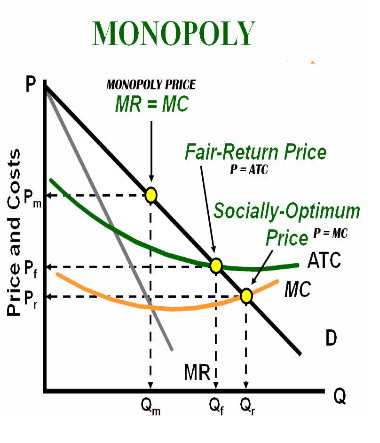 MR = Marginal Revenue, MC = Marginal Cost, ATC = Average Total CostPolicyUnchallenged power deadens initiative, discourages thrift and depresses energyMonopoly is a narcotic and rivalry is a stimulant to innovation (Alcoa)Preference for a system of small producersConcerns about concentrations of powerAllocative inefficiency – Restricts output (deadweight)Productively inefficient – Waste resources through rent seeking, use resources to maintain monopoly in socially wasteful mannerInnovatively inefficient – Incentive is to manage innovation and spread it over timeMONOPOLY – SHERMAN ACT § 2STATUTESherman Act § 2 – “Every person who shall monopolize, or attempt to monopolize, or combine or conspire with any other person or persons, to monopolize any part of the trade or commerce among the several states, or with foreign nations, shall be deemed guilty of a felony.”STEP 0: Elements of Monopoly (United States v. Grinnel Corp.)Possession of monopoly power in the relevant market ANDWillful acquisition or maintenance of that powerNotesThis excludes growth/development as a consequence of superior product, business acumen, or historic accident (Alcoa)Specific intent is not required (Alcoa/Microsoft), even showing specific intent without harmful conduct is not sufficient (Brown and Williamson)STEP 1: Define Product Market (Alcoa) – “any part of trade or commerce”NOTE: Define both product market and geographic marketElasticity – Inelastic = rise in price  rise in demand, elastic = rise in price  change in demand – either switch to new product or forego using that productTestsCross-Price Elasticity of Demand (Demand-side substitutability, Du Pont)Reasonably interchangeable in use – include products customers will switch to given a fluctuation in price (Kodak v. Image Technical – Single brand can be market if not interchangeable)Cellophane Fallacy – If the product is already @ monopoly price, cross-price elasticity may be a symptom of that price point which is not there at lower price point (Du Pont – cellophane interchangeable with paper/alum foil/etc.)Supply-Side Substitutability (Telex)  Consider submarkets!Close competitors’ ability to make rapid product changes and enter the marketTelex – Competitors can quickly Δ plug to offer compatible productMicrosoft – Could browsers compete w/ OS in reasonably foreseeable future?Hypothetical Monopolist/SSNIP (DOJ Merger Guidelines)Can HM impose small but significant non-transitory increase in price (~5%) and still remain profitable? (NOTE: Can still be below marginal cost)If another seller could constrain price  include that product and re-testSpot the issue: Any numerical indication of what customers will do in response to price change in the factsSubmarket Test (Brown Shoe) – FACTORS!Industry/public recognition of submarket as separate economic entityProduct’s peculiar characteristics and usesUnique production facilitiesDistinct customersDistinct pricesSensitivity to price changesSpecialized vendorsSecondary Markets – Secondary products with monopolized inputs are not included due to price inelasticity – rise in input price = rise in secondary (Alcoa)Must also define Geographic Market (Otter Tail)Demonstrate Δ can raise prices in the geographic area and wouldn’t lose businessCasesUnited States v. Du PontCellophane wrappersHolding: Market includes flexible wrapping material like paper, wax paper, and aluminum foil due to cross-elasticity of demand  reasonably interchangeable in useOrigin of cellophane fallacy – There is artificially greater cross-price elasticity of demand at the monopoly price than competitive priceTelex Corp. v. I.B.M. Corp.Holding: Market includes all peripherals, not just compatible with I.B.M. computers  competitors could easily change the plug to enter the marketSTEP 2: Market PowerDirect Demonstration of Market PowerEvidence of specific bad acts (Microsoft)Structural – Are substitutes able to constrain ability to raise short term prices?Does firm set prices without consideration of competitor prices? (Microsoft)Is this a natural monopoly? (Alcoa)Market Share Proxy – Proving Power through Circumstantial EvidenceAlcoa – 90% definitely, 64% unclear, 33% no monopoly powerOtter Tail – 91% definitelyBerkey – 82% in film, 60% in cameraEntry BarriersThings that all competitors face in getting into the marketNetwork effects (Microsoft) – Strong NE = natural monopoly (Otter Tail)Especially things incumbents did not face, but new entrants do facePredatory conduct of Δ as an entry barrierSecondary markets – Monopoly of inputs, etc.STEP 3: ConductGenerally – Rule of Reason (Microsoft)“Exclusionary acts… reduce social welfare, and competitive acts… increase it”“To be condemned as exclusionary, a monopolist’s acts must have an ‘anticompetitive effect’”“Must harm the competitive process and thereby harm consumers”“Harm to one or more competitors will not suffice”Π “must demonstrate that [Δ’s] conduct indeed has the requisite anticompetitive effect”Δ can then “proffer a ‘procompetitive justification’ for its conduct”Π can rebut the justificationIf not, “the [Π] must demonstrate that the anticompetitive harm of the conduct outweighs the procompetitive benefit”“[F]ocus is upon the effect of that conduct, not upon the intent behind it”Refusal to DealStandard: “Use of monopoly power ‘to destroy threatened competition’ is a violation of the ‘attempt to monopolize’ clause of § 2 of the Sherman Act” (Otter Tail)Can’t: Foreclose competition, gain competitive advantage, destroy competitorMust: Compete on merits (superior service, lower price, more efficient)Analysis: “If a firm has been ‘attempting to exclude rivals on some basis other than efficiency,’ it is fair to characterize its behavior as predatory” (Aspen citing Bork)Firms have no requirement to assist their rivals (Trinko)Insufficient assistance isn’t a cognizable refusal to deal claimFocus on harm to consumersProfit sacrifice – Conduct that is economically irrationalAspen notes this, Trinko requires itRefusal to deal after prior course of dealingAspen notes this, Trinko requires itInstitutional Factors (Trinko)Regulatory Structure – More structure, less antitrust concernEven with a savings clauseAdequate Legal Remedy – Will court have to police quality of service?Concerns About False PositivesProcompetitive reasons for behavior of Δ?  High error costs?Essential Facilities Doctrine (MCI V. AT&T – access to switch to connect LD calls)Control of essential facility by monopolistCompetitor’s inability practically or reasonably to duplicate the facilityDenial of the use of the facility to a competitorFeasibility of providing the facilityNOTE: Has not been recognized by SC-USA (Trinko)Cases – Refusal to DealOtter Tail Power Co. v. United StatesOT is vertically integrated: Generates, transports, and sells power @ retailMarketEach town can have only 1 distribution system  natural monopolyAggregate of towns = geographic market  OT serves 465/510 townsClaimsRefuse to sell wholesale power to systems where it previously sold retailRefused to “wheel” power from other generating facilitiesLitigation to delay establishment of municipal retail systemsK’s w/ generators to bar use of OT transmission linesOT transmission is essential facility  impracticable for each town to dupe.Rejects argument that wheeling will have negative financial impact on OT“Promotion of self-interest alone does not invoke the rule of reason to immunize otherwise illegal conduct”Aspen Skiing Co. v. Aspen Highlands Skiing Corp.ASC had purchased 2/3 of ski resorts in the area, and started a 4th oneHistorically an “All-Aspen” pass had been offered, w/ profit shared through usage statisticsASC first made AHSC swallow 15% of profit solid, then terminates the dealASC refused to sell AHSC retail lift tickets to ASC mountainsRefused to honor an AHSC voucher that would compensate retail valueTest: Can’t exclude on basis other than efficiency, must compete on meritsImportant that ASC both sacrificed profit and changed a historical course of dealing with AHSC“Thus, ‘exclusionary’ comprehends at the most behavior that not only (1) tends to impair the opportunities of rivals, but also (2) either does not further competition on the merits or does so in an unnecessarily restrictive way” (Aspen quoting Areeda)Verizon Communications, Inc. v. Trinko LLPV has local service monopoly, competitive long distance marketV sued by customers to get ATT service – V not providing operational support for QA required by Telecom Act (requires interconnection/complex monitoring regime, savings clause for antitrust)No violation of § 2Institutional factors, no prior course of dealing/profit sacrifice, concern about false-positives, legal remedy requiring judicial monitoringNo requirement that companies must assist their rivalsKodak v. Image Tech. Svcs.ISOs service and repair Kodak equipment, lower price, some higher qualityKodak Δ policy to only sell parts to buyers that use Kodak service freezing out ISOsMarket: One brand can be market if not interchangeable  companies that serviceValid business reasons: Promote inter-brand equipment competition, improve asset management by reducing inventory cost, prevent ISOs from free-riding on Kodak investment in equipment, parts and servicesPrice SqueezeVertically integrated monopolist sells monopoly input to rivals at high price, then competes against them downstream at a low price (Alcoa)Linkline – A firm with no duty to deal in wholesale has no obligation to deal under favorable terms to its competitors (See Trinko) (Analytical disaggregation)Berkey – Price squeeze between photofinishing chemicals/film/serviceLeveraging – Using power in one market to monopolize another (Microsoft)Trinko – Requires Δ will be able to get a monopoly in leveraged marketDefense – One Monopoly Price – If a monopolist has a monopoly at one level of a vertically integrated market, expanding into another level of that market won’t allow it to extract more than the monopoly profit they get from the original levelLook for input and final product that are made in lock-step  aluminum and fabricated aluminum products (Alcoa) (See also Microsoft – OS/Browser)See Predatory pricing  can’t recover lost profit from undercuttingPredatory PricingTest (Matsushita (Citing Bork) & Brown and Williamson)The Δ must have priced goods below some measure of costMarginal is most accurate, but not administrableBrown and Williamson – Average Variable CostFuture flow of profits, appropriately discounted, will exceed present size of lossesLater monopoly profits offset predatory pricing lossesCompetitor had a reasonable prospect, or dangerous probability of recouping its investment in below-cost prices (Brown and Williamson)Factors (Matsushita)Time of conspiracyIncentives to cheat in the conspiracy“Because success is speculative and depends on a willingness to endure losses for an indefinite period, each conspirator has a strong incentive to cheat”Requires later agreement to raise prices – Might lead to liabilityHigh prices will lower entry barriers and create more incentives to cheatPredatory reputation as new entry barrierInstitutional Factors (Matsushita/Brown and Williamson)Concerns about false-positives (Matsushita)Chill conduct law should protect  low pricesPredatory conspiracy << likely than single predators  Cheating incentiveTacit Collusion (Brown and Williamson) – Considered least likelyProblem of cheating/discipline.Loss falls on predator, but everyone gains (including victim)Cases – Predatory Pricing and Price SqueezeMatsushita Elec. Indus. Co. v. Zenith Radio Corp.Argument that Japanese companies were charging supracompetitive prices in Japan and prices below market level in US to freeze out US companiesTest: Inference must be more likely than not that they were predatorily pricing, and in drawing the inference it must make economic senseTherefore – Need to invest money in predatory campaign but must also be able to recoup the investment + interest on the back endBrooke Group Ltd. v. Brown and Williamson Tobacco Corporation6 company cigarette oligopolyBG introduces generic cigarettes, BW responds with genericsBW undercuts BG at wholesalersΠ alleges Δ selling below AVC pressuring Π to raise prices closer to brandedPacific Bell Telephone Co. v. Linkline Communications, Inc.Π sued Δ for engaging in price squeeze by selling DSL transport services to Π @ high price while selling DSL internet to consumers at low priceFirm with no duty to deal in wholesale has no obligation to deal under terms/conditions favorable to its competitors – Δ could have stopped giving transport all-together and not violated the lawAnalytical Disaggregation – SEE POLICY SECTIONSelling @ wholesale – Price irrelevant w/out duty to deal (Trinko)Low price to customer irrelevant if not predatory (Brown and Williamson)Courts are very wary of course of conduct especially if individual acts are not illegal in and of themselvesPolicyHigh price is irrelevant assuming low entry barriers  market correctionNeed for clear rules/analytical framework in antitrust – note First considers these two separate things!!Consider economic developments, Trinko/Brown and Williamson > AlcoaDesign PredationMonopolist redesigns product so it is incompatible with competitors’ up or downstream productsAnalysisThere is no duty to disclose a new, innovative design as a matter of law (Berkey)“This is not to say… that new product introductions are ipso facto immune from antitrust scrutiny… however, it is not the new product introduction itself, but some associated conduct, that supplies the violation” (Berkey)When the monopolist’s product must interface with the competitor’s product, technological choices can be anticompetitive (Microsoft)Δ may then have to provide a business justification showing that it improved product quality or made the product cheaper (Microsoft)I.e. Cannot change product only to foo bar competitorsCaseBerkey Photo, Inc. v. Eastman Kodak Co.Π sells photofinishing service, claims that Δ made new kind of filmIntentionally incompatible with previous film processing so they are forced to buy film chemicals from Kodak rather than bulk genericIntentionally smaller format so it won’t fit in Π’s camerasΠ wants to enforce obligation to pre-disclose new film design allowing Π to design a compatible cameraOtter Tail – Essential facilities argumentTrinko – No requirement to give information to competitorsAspen – Prior conduct/profit sacrificeKodak had checkered pattern of pre-disclosingNo profit sacrifice – Kodak makes its own cameras and has its own photofinishing storesHolding: No duty to disclose, Head start is reward for innovationClear rule results in lower transaction costs and less litigationPhotofinishing price squeeze hypotheticalTake price given, find the quantity (Q) they will sell from demand curveUsing quantity, calculate total revenue: TR = (Price x Q) – (Cost x Q)Attempted Monopolization (Spectrum Sports)Δ has engaged in predatory or anticompetitive conduct WITHSpecific intent to monopolize ANDHas a dangerous probability of achieving monopoly powerConsider: Relevant market, Δ’s ability to lessen/destroy competitionNOTE: This is a matter of proximity and degreeDefenses to MonopolySingle producer is sole survivor based on skill, foresight, and industry (Alcoa)Monopolist posits valid business reasons (Aspen)Justification explains how the conduct helps Δ compete as to price/qualitySpecific and substantiated  beyond generalities (Microsoft)“We don’t work with competitors” is insufficient (Aspen)Consider: Trinko/Berkey/Linkline  No duty to deal w/ competitors, pre-disclose, provide competitive pricingValid business reasons: Promote inter-brand equipment competition, improve asset management by reducing inventory cost, prevent ISOs from free-riding on Kodak investment in equipment, parts and services (Kodak v. ITS)Trinko“To safeguard the incentive to innovate, the possession of monopoly power will not be found unlawful unless it is accompanied by an element of anticompetitive conduct”“The opportunity to charge monopoly prices – at least for a short period – is what attracts business acumen in the first place; it induces risk taking that produces innovation and economic growth”But See Berkey – Simply because the monopolist innovates doesn’t mean they are innovating at the rate that the free market would sustainBurden then shifts to Π to rebut, or to show anticompetitive harm outweighs procompetitive benefitREMEDIES – Compulsory licensing, injunctions, damages – Courts favor if a remedy is not unwieldy to implement – Will the court have to monitor the remedy?  Will there be lots of subsequent litigation? Etc.POLICY CONSIDERATIONSWhat is bad about monopoly?“Unchallenged economic power deadens initiative, discourages thrift and depresses energy; immunity from competition is a narcotic, and rivalry is a stimulant, to industrial progress; the spur of constant stress is necessary to counteract an inevitable disposition to let well enough alone” (Alcoa)“The mere fact that a producer, having command of the domestic market, has not been able to make more than a ‘fair’ profit, is no evidence that a ‘fair’ profit could not have been made at lower prices” (Alcoa)Efficiency – Allocative, Productive, InnovativeWant to make the best “set” of goods, at the lowest cost, while driving innovationInnovationMonopolist may innovate to increase consumer surplus they collectInnovation may lower entry barriersCompetitors may innovate to remove the monopoly powerCompare to competitive market – Do we get more innovation in competitive market?Essential facilities – Compulsory EFs licensing may dis-incentivize investing in EFsPredatory pricing – Any price above “an appropriate measure” of costs are either competition on the merits or are beyond the practical ability of a judicial tribunal to control without chilling legitimate price cutting (Brown and Williamson)Concern is consumer welfare  require recoupment in predatory pricingWe don’t care unless predator can maintain supracompetitive pricing laterBUTPredatory pricing as an entry barrier, less competition, less innovation, etc.AVC is a good measure because the only people that are excluded are less efficientBUT this excludes a new entrant that might become more efficient laterLinklineSales @ high price are not antitrust violations  market correctionNeed for clear rules in antitrust – vs. clear analytical framework?NOTE – Analytical disaggregation – Courts are very wary of course of conduct especially if individual acts are not illegal in and of themselvesCASES!United States v. AlcoaMarket – Alcoa aluminum fabricated and sold, plus the aluminum importedSecondary market not included because Δ control over virgin (only input) gives control over price of secondary as time increasesClaimsAlcoa monopolized market of virgin aluminum ingotΔ guilty of unlawful practices related to establishing this monopolyWhether Limited and Δ were in an unlawful conspiracyThe foreign producer cartel with LimitedAgreement in writing to limit exports to the USBinds the participants, communicates the terms clearlyReduces incentives to cheat the agreement, ability to detect cheatersProvides enforcement mechanismLimiting exports has the effect of controlling price while not producing a surplus of goods (Supply curve  increased price will spur more production)No good trust/bad trust distinctionMonopoly is bad policy becauseDeadweight lossMonopoly is a narcotic and process of rivalry is a stimulant to innovationAllocative inefficiency – Less goods we like, resources are not used as wellProductive inefficiency – Desire is maximize profit, waste resources through rent seeking, use resources to maintain monopoly in socially wasteful wayInnovative inefficiency – Incentive is to spread out innovation & elongate the processDefense: “The only question is whether it falls within the exception established in favor of those who do not seek, but cannot avoid, the control of a market”Superior skill, foresight, and industryUnited States v. Microsoft Corp.Claim: Attempted monopolization of browser market, leveraging browser market to maintain monopoly in OS marketMarket: Intel compatible computersSSNIP – Manufacturers (OEMs) won’t switch to another OS given price increaseNot reasonably interchangeable (Du Pont)Only consider products suitable in reasonably foreseeable futureNOTE: Apple does not license OS to manufacturersMarket powerMarket share proxy: 95% OS market, 80% if Mac includedEntry Barriers: Network effects – Product more valuable with more usersConsumers want OS w/ lots of apps, developers want OS w/ lots of consumersDirect: Substitutes can’t constrain ability to raise price.  Firm sets price w/out considering competitor pricesConductRule of ReasonExclusionary acts reduce social welfare, competitive increaseConduct must have an anticompetitive effectHarms consumers, not just harms competitorsΔ can give procompetitive justificationΠ can rebut or show anticompetitive harm outweighs justificationFocus on conduct, not intentAnalysisRestrictive licensing terms to OEM – Icons, Boot sequence, GUIIntegration of IE and WindowsAdd/remove – anticompetitive  discourages installing new browserDefault override – OK  for providing seamless experience in help menuComingling routinesIntegration (Default override – ok) vs. binding (comingling – not ok)Agreements with internet providers – IE free or negative, IE access kit, agreement to put ISP icons on desktopJVM incompatible with Sun’s JAVA – “Kill cross-platform java by growing the polluted java market”  note the Microsoft JVM was fasterEmails expressing various anticompetitive intent – NOTE not dispositiveNOTE: Courts are way of course of performance arguments (see policy section) and dominant firm design arguments (see design predation)Predatory?  AVC  marginal cost of copying software is near zero once developed – only cost is medium transferred onDefensesMiddleware was going to make software programming OS independent eliminating the natural barrier to entry in the software marketFirst, this is a prediction of the future, not reasonably foreseeable at this pointSecond, this represents a future increase in competitionOne monopoly profit – So long as Δ can raise the price of the OS, everything else necessarily associated with it can be “free”Must be used in fixed proportionsRemedyProblem of what the appropriate remedy is when the harmed companies are now out of business  speed of technology vs. speed of litigationPut IE into add/remove  removes from view, doesn’t remove programEuropean Microsoft CaseSun servers needed to be able to interconnect with Microsoft serversMicrosoft refused to provide necessary information for interconnectionΠ brought under a leverage theory – US courts are very hostile to leverage theories of antitrust  better to bring in front of a US courtRemedy – require sharing of interconnection informationCounter-argument to one monopoly profit – Even when product A and B exist in fixed proportions, no defense when keeping a firm in market B in check reinforces the dominant undertaking’s dominant position in market A – erecting barriers against actual or potential competitive threat in that marketMERGERSSTATUTEClayton Act § 7 – “No person engaged in commerce… shall acquire… where in any line of commerce, in any section of the country, the effect of such an acquisition may be to substantially to lessen competition”GENERALLYClayton act designed to “arrest[] mergers at a time when the trend to a lessening of competition in a line of commerce [is] still in its incipiency” (Brown Shoe)Civil enforcement only – No criminal penaltiesA merger enhances market power if it is likely to encourage 1+ firms to raise price, reduce output, diminish innovation, or otherwise harm customers as a result of diminished constraints or incentives (Merger Guidelines § 1)Merger which produces firm controlling undue percentage share of relevant market, and results in significant increase in concentration is so inherently likely to lessen competition that is must be enjoined absent clear evidence to the contrary (PNB)STEP 1: Market Definition Tests – “any line of commerce”Cross-Price Elasticity of Demand (Demand-side substitutability, Du Pont)Reasonably interchangeable in use – include products customers will switch to given a fluctuation in price (Kodak v. Image Technical – Single brand can be market if not interchangeable)Cellophane Fallacy – If the product is already @ monopoly price, cross-price elasticity may be a symptom of that price point which is not there at lower price point (Du Pont – cellophane interchangeable with paper/alum foil/etc.)Hypothetical Monopolist/SSNIP (DOJ Merger Guidelines § 4.1.1)Can HM impose small but significant non-transitory increase in price (~5%) and still remain profitable? (NOTE: Can still be below marginal cost)If another seller could constrain price  include that product and re-testSpot the issue: Any numerical consumer response to price change in facts!CAREFUL! – Applies poorly to “cluster markets”Submarket Test (Brown Shoe) – FACTORS!Industry/public recognition of submarket as separate economic entityProduct’s peculiar characteristics and usesUnique production facilitiesDistinct customersDistinct pricesSensitivity to price changesSpecialized vendorsSupply-Side Substitutability (Kraft Foods)  Consider submarkets!Close competitors’ ability to make rapid product changes and enter the marketKraft Foods – Suppliers able to rapidly shift products to match market demandTelex – Competitors can quickly Δ plug to offer compatible productMicrosoft – Could browsers compete w/ OS in reasonably foreseeable future?ConsiderPhiladelphia National Bank – “Cluster market” of products/servicesStart broad – Encompass all companies, etc.Chip away by analyzing each break pointConcern about over-narrowing – puts merging firms in separate marketsIndicate all tests – If one fails for lack of data, say soConsider potential market participants – Must have rapid entry capabilitySTEP 2: Geographic Market DefinitionPNB – Area of effective competition where buyers can practically turn for suppliesHypothetical Monopolist (SSNIP) – See aboveNOTE: “Olympic Ring” Phenomenon from draw zone hypotheticalThree areas have overlapping competition in a chain, when areas 2/3 compete, area 1 must compete as well even though no direct competition between 1/3Geographic market based on locations of suppliers (Merger Guidelines § 4.2.1)Competitors are firms with production/sales/service facilities in that regionSTEP 3: Market PowerMarket Concentration ProxyPNB – Creates firm w/ undue share of market & significant increase in concentrationChange in percentage of top X-firmsArgument for prima facie line at 20% increase in top 2 firm %i.e. T2 44%  59% = 33% increaseHHI – Sum of the squares of the market shares (Merger Guidelines § 5.3)Look at post-merger HHI and the change-in HHIUnconcentrated (<1500) – Changes resulting in unconcentrated are unlikely to have adverse competitive effectsModerately Concentrated (1500 – 2500)Change over 100 resulting in moderate = Potentially raises significant competitive concerns and warrants scrutinyHighly Concentrated (>2500)100-200pts = Potentially raises significant competitive concerns and warrants scrutiny200pts+ = Rebuttable presumption that its likely to enhance market powerChanges < 100pts are unlikely to have adverse competitive effectsCAREFUL – Market Share Proxy can over/under state problem due to recent technological/market changes that will readily differentiate firms in the futureCAREFUL – When including other market firms, remember to discount percentages appropriately, consider assumptions about market share of small competitorsGeneral Dynamics – Formalistic reliance on numbers is not always sufficientMust also look to structure, history, and probably future of the marketHHI can screen out mergers where concerns are low but does not “screen in” mergersEntry Barriers (Merger Guidelines § 9)Low entry barriers undercut concerns about unilateral (vertical integration) and coordinated effectsElementsTimeliness – Must have rapid entryLikelihood – Consider:Output level entrant can/must obtainPrice entrant will chargeCost per unit entrant will incurSufficiency – Products must be close substitutesHORIZONTAL MERGERSEmpirical Evidence of Competitive Effects (Merger Guidelines)Market concentration (§§ 2.1.3, 5.3)Head-to-Head Competition (§ 2.1.4) – Merging firms going to become competitors?Disruptive role of merging party (§ 2.1.5) – Eliminating a maverick?Post-merger firm has new ability to price discriminate? (§ 3)Unilateral Effects (Merger Guidelines § 6)Generally – 2 companies having reasonably interchangeable products such that a rise in price of 1 results in significant recapture of lost customers switching to the otherConcern is that firm can raise price in a way they couldn’t do but-for mergerConsiderProfitability of Product B (Price/Cost ratio)Elasticity of Product A (Own price elasticity)Recapture ratio (Critical, A.K.A. Diversion ratio)Effect is magnified when products are closer substitutesProducts must be close substitutes (Kraft – first/second choice is best)Repositioning of competitors (Supply-side substitutability)Conclusion – To the extent the merger allows the new firm to raise prices (~10%) without considering the rest of the market  unilateral effects (Kraft)Coordinated Effects (Merger Guidelines § 7)Threshold – Express collusion between firms is illegal (Sherman Act § 1)Test – Agencies will challenge a merger if all three of:Merger would significantly increase concentration and lead to a moderate/highly concentrated market – Reasoning that it is easier to coordinate with fewer firmsMarket shows signs of vulnerability to coordinated conductKraft – Cartel Theory (Tacit Collusion)Communicate and agree on price/outputPrice leadership by top 1 or 2 firmsMonitor members of the group (market participants)How many sales? Easy to get data?Punish cheaters (mavericks)CRITICAL – Consider maverick firms – Is there one? Is it being eliminated?Empirical – Competition amongst firms on aspects other than price (Kraft)Agencies have a credible basis that the merger will enhance that vulnerabilityDefensesPro-competitive JustificationsCan’t trade off lower competition in one market to compete in another (PNB)Justification must be within the marketInstitutional FactorsLack of federal agency action does not indicate agency approval (Kraft)Pre-merger notification only goes to feds, not state/private citizensImplied repeal of antitrust laws is heavily disfavored (PNB)However, regulation in an industry might still be a considerationEfficiencies (Merger Guidelines § 10)Only credit efficiencies that will be accomplished only if there is a mergerNever can be used to justify monopolyFailure and Exiting Assets (Merger Guidelines § 11)Merger won’t enhance market power if imminent failure of one of merging would cause the assets of that firm to exit the marketElementsFailing firm won’t be able to meet financial obligations in near futureWon’t be able to reorganize under Chapter 11It has made unsuccessful, good-faith efforts to elicit reasonable alternate offers that would keep its tangible/intangible assets in the market and pose a less severe danger to competition than the proposed mergerRemediesBlock the merger – InjunctionAgreement to hold down pricesAlways consider costs/ability to police any agreementCasesUnited States v. Philadelphia National Bank (PNB)Merger of 2nd and 3rd largest commercial banks in PABank Merger Act – Bank mergers inspected by bank regulatory agenciesReview for competitive effects, DOJ publishes opinionCongress didn’t explicitly over-rule antitrust laws – Implied repeal of antitrust is heavily disfavoredProduct Market – Cluster of bank products and servicesGeographic Market – Area in which seller operates and purchasers can practicably turn for suppliesNew York v. Kraft General Foods, Inc.NY state suing on behalf of customersKraft purchase of Nabisco RTE cerealsPost-merger HHI = 2215, Δ = 66Trend of declining concentration (2955  2215 from 1970-1992)Geographic market – All USUnilateral EffectsProducts must be very close substitutesThe recapture ratio was not exceptionally high (Expert testimony)Supply-side repositioning undercut unilateral effectsIf product A is popular, competitors can reposition easily and undercut prices on the productCoordinated EffectsCommunication – Pricing in industry is fluid and relies on coupons, etc.Monitoring – Difficult, heavy reliance on marketing and special dealsPunishmentNo mechanism, lots of supply-side repositioning, competition on non-price product factorsCourt discounts government argument that Nabisco would reduce prices by 20% as a maverick firmVERTICAL MERGERSMerger GuidelinesElementsDegree of vertical integration is so extensive that entrant to primary market would also have to enter the secondary market simultaneously (New entry barrier)Entry requirement at 2nd level makes entry at 1st level much less likelyStructure/other market characteristics are so conducive to non-competitive performance that increased difficulty of entry is likely to affect its performanceUnlikely to challenge unless HHI > 1800Collusion – Multiple vertically integrated firms can collude on price more easily, especially in highly transparent retail marketsRaising Rival’s Costs – Ability to usurp inputsConsiderations (Brown Shoe)Look at industry trends – When there are vertical integrations within the industry, to primary companies force their products onto the secondary ones?  Exclusively? Etc.Problems – “Dead letter”Foreclosure argument is weak – Vertical integration often leads to efficiencies (reduced transaction costs) and a very small foreclosure of marketThere is no elimination of a competitorBrown Show v. United StatesBrown Shoe merger with KinneyTheory – Foreclosing suppliers from retail outlets, or retail outlets from suppliersAnalysisConsider market share foreclosed, however this is rarely decisiveApproaches monopoly  Violation, De minimis  Not decisiveExamine economic and historical factors (trends)Nature and purpose of the arrangementTrend toward concentrationConclusionsThis was a “tying-type” arrangementLarge market foreclosure (one of the largest suppliers and retailers)Large trends toward concentration in the industryHORIZONTAL RESTRAINTSSTATUTESherman Act § 1 – Contract, combination or conspiracy in restraint of tradeThis is interpreted as forbidding unreasonable restraints of trade (Standard Oil)ANALYSISGenerallyJoint action – Was there characterizable joint action between parties?Decisional rule (Per se, Rule of Reason or sliding scale)Characterize the restraint – Joint venture/sales agreement, boycott, price fixing, output constraint, geographic allocationDefense justification – Distressed industry, reasonable price (Trenton Potteries rejects), lowers price, professional industry, lack of judicial experience, procompetitive efficiency justificationsCourt rationale for choosing one over the otherIf Rule of Reason  ApplySummaryAny agreement among 2+ legally distinct entities is subject to § 1Characterizations resulting in per se analysisHorizontal price fixing (Trenton Potteries)Output restraintsHorizontal market allocationBoycotts/refusal to dealJustifications resulting in quick look or rule of reasonCases where “an observer with even a rudimentary understanding of economics could conclude that the arrangements in question would have en anticompetitive effect on customers and markets” (California Dental Assn.  RoR)New Product Defense (BMI  RoR)Agreements that are otherwise per se, but under the circumstances, the court lacks confidence that it is invariably harmful (NCAA – “restraints on competition are essential if the product is to be made available at all”  Quick look)Agreements to limit advertising, particularly prices (California Dental)Agreements not to negotiate price/limit price negotiation (Professional Engineers)Agreement to refrain from doing something rational competitors would do under free competition (Indiana Federation of Dentists – x-ray to insurance)Some likelihood of anticompetitive effects, but no need to show market powerRule of ReasonΠ must show the conduct would cause price to go up/output to go down assuming Δ has market power andEither Δ has market power or direct proof of anticompetitive effectsSee also Board of Trade of Chicago FactorsRationalesPolicy – Must be administrable  Justifications like “fair price,” “competition is bad” are invalid because changed circumstances easily change the outcomeIndiana Federation of Dentists – “Proof of actual detrimental effects, such as a reduction in output, can obviate the need for an inquiry into market power”Maricopa County Medical – Still consider justification despite per se price-fixingAppalachian Coal – Industry distress sufficient justification for otherwise per se output restraintSacony Vacuum – Per se unlawful output restraintSuperior Court Trial Lawyers – Social utility of the restraint is irrelevantCasesAddison PipeIllegal cartel of pipe manufacturers that set prices and bidsAllowable restraintsSeller of business to not compete (increases value of sale price)Retiring partner non-competePartner pending partnership agreement to not interfere with firmBuyer non-compete with business retained by sellerAssistant/servant/agent non-compete after serviceCourt must find they are necessary toEnjoyment of property buyer bought, legitimate ends of the business, prevent undercutting the consideration of what is paid for, etc.Chicago Board of Trade – Rule of Reason, price restraint on grainAll agreements restrain competitionTest: Whether restraint merely regulates and perhaps promotes competition or whether it may suppress or destroy competitionFactorsFacts peculiar to the businessCondition of the business before/after the restraintNature of the restraint and its effect – actual/probableHistory of the restraint and evil that existedReason for adopting the restraint  purpose soughtTrenton Potteries – Per se price fixing on toiletsUnlawful to agree on “reasonable” pricesReasonable can become unreasonable very easily through changed conditionsWould be bad policyCHARACTERIZATIONSGenerallyMust determine “whether the practice facially appears to be one that would always or almost always tend to restrict competition and decrease output, and in what portion of the market, or instead one designed to increase economic efficiency and render markets more rather than less competitive” (BMI)NOTE: “[T]his court… presumptively applies rule of reason analysis, under which antitrust Π must demonstrate that a particular contract or combination is in fact unreasonable and anticompetitive before it will be found illegal” (Texaco)Result of Per Se Analysis (Socony Vacuum)No need to show market power/ability to cause harmNo need to show intentNo need for overt act in carrying out the conspiracySize of conspiracy is irrelevant, there is no de minimis exceptionHorizontal price fixingDefinition – Agreement between head-to-head competitive sellers of the same product/service as to the price they will sell atGenerally“Under the Sherman Act a combination formed for the purpose and with the effect of raising, depressing, fixing, pegging, or stabilizing the price of a commodity in interstate or foreign commerce is illegal per se” (Socony Vacuum)“Whatever economic justification particular price-fixing agreements may be thought to have, the law does not permit an inquiry into their reasonableness.  They are all banned because of their actual or potential threat to the central nervous system of the economy” (Socony Vacuum)Spot the IssueAgreements to share revenues of sales – remove incentive to compete on priceAgreement to take action that will affect price (output restraint)Joint sales/licensing agreement IF it only distributes the independent goods at a uniform price (but see Texaco)CasesAppalachian CoalCartel of 137 coal producers formed during the depression to sell all coal from the companies, company established standard coal classifications and fixed $Reasoning: If the industry won’t be alive but-for the aggregation, the court will not find a per se violationAs between Δs competition would be eliminated, but court looks to competition between them and rest of the marketConclusion: Intent is benign, most coal is sold outside this region, no attempt to monopolize, court retains ability to enjoin laterSocony Vacuum Oil Co.Δ oil companies refine oil, sell toJobbers (wholesale truckers) at spot priceRetailers at spot + $0.02Consumers at spot + $0.055Glut of oil production  agreement to buy up distressed oil (output restraint)Arizona v. Maricopa County Medical Society70% physicians in area made foundation, set max fees they would chargeAlso review medical necessity/appropriateness of treatment provided by members, and authorized to draw checks on insurance co. accnts. to pay docsCharacterizationΠ – horizontal maximum price fixingΔ – joint venture to contain costsReasoning: Court’s experience with kinds of price restraint can rebut presumption of rule of reasonJustifications: Save patients $, professionals, lack of judicial experience in industry, procompetitive agreement, new product (a la BMI)Conclusion: Stifles innovation, uniform pricing patients can’t tell quality of doctor, no exception for professionals, want insurance companies (buyers) to be making the decisions then compete for customers, not integrated productHorizontal market allocationDefinition – Any agreement not to compete in one another’s territories is unlawful on its faceTopco Assoc’s Inc.Co-op making private label goods enabling member supermarkets to compete against major chainsAgreement prevented members from selling Topco brand products within each other’s territoriesReasoning: Antitrust laws are the “Magna Carta” of free enterprise, per se = clear notice, antitrust laws preserve economic freedom to competeCANNOT trade competition amongst members with competition between members and national chainsBoycotts – Concerted Refusal to DealDefinition – Agreement among competitors or market participants that they will refuse to do business with a third party who is also involved in the marketSpot the Issue: Set standards that exclude a productSuperior Ct. Trial Lawyers – Illegal boycott to get higher fees – illegal because sole purpose was to coerce an increase in price for the conspirators’ servicesCourt will not consider the social utility of the boycottSherman act cannot inquire into whether competition is good or badJUSTIFICATIONSGenerally“[T]ere is often no bright line separating per se from Rule of Reason analysis, since considerable inquiry into market conditions may be required before the application of any so-called ‘per se’ condemnation is justified” (NCAA)“The object is to see whether the experience of the market has been so clear, or necessarily will be, that a confident conclusion about the principal tendency of a restriction will follow from a quick (or at least quicker) look, in place of a more sedulous one” (California Dental Assn.)“Reasonableness” of a fixed price is irrelevant (Socony Vacuum)“The reasonableness of prices has no constancy due to the dynamic quality of the business facts underlying price structures.  Those who fixed reasonable prices today would perpetuate unreasonable prices tomorrow, since those prices would not be subject to continuous administrative supervision and readjustment in light of changed conditions.”Administrative – Definition of “reasonable” changes over timeEconomic – Markets should determine price, signals to others how to make decisions – would threaten the “nervous system of the economy”Social value is never a justification (Trial Lawyers), can’t argue competition is bad (Professional Engineers)BMI v. CBS – Agreement that creates a new productBMI/ASCAP non-profits that license copyrighted musicΔ sold “blanked licenses” to get full access to all music in repertoryAlso sold “per program” so single show can play any music in repertoryΠ wants license for individual songsReasoningMust determine “whether the practice facially appears to be one that would always or almost always tend to restrict competition and decrease output, and in what portion of the market, or instead one designed to increase economic efficiency and render markets more rather than less competitive”Result will be increased efficiency, decreased transaction costs, increased market output, decreased policing and enforcement costsConclusion: Requires greater reasoning than per se condemnationDistinguish later Maricopa caseMaricopa did not create new product (like an HMO), just fixed max priceDoctrine of Ancillary Restraints (Addison Pipe)A restraint that is reasonably related to a beneficial arrangement and is reasonably necessary for its purposes – Non-compete after selling business (raises value of the business)NOTE: There must be some arrangement that it is ancillary to, not always clearANALYSIS OF QUICK LOOKDefinition – Quick-look restraint is a naked restraint among horizontal competitors that poses a plausible likelihood of increased price/output reduction, but is more than simple price/output restraintSpot the IssueΔ members of a profession and restraint is for self-regulationAgreement is explicit horizontal agreement on price/output, but some economic feature of the product casts doubt on competitive effects of the restraintSports leagues require some minimum horizontal restraints (NCAA)Agreement is not an explicit horizontal agreement on price or output, but relates to the “output” of something that is not “the relevant output for antitrust purposes” (California Dental Assn.)Analysis (Polygram Holding)Π makes prima facie case showing restraint is “inherently suspect”Δ gives plausible, legally cognizable theoretical justificationMust show efficiency gain, promotion of competition, increase in quality or information, or reduces costsΠ shows justification is inadequate & restraint is likely to harm customersΔ must show evidence that justification is adequateIf Π fails (3)  Rule of ReasonCasesNCAA v. Board of Regents of the University of Oklahoma850 colleges, severely limited TV rights/licensing for football teamsCharacterization – Boycott/output restraint“Our decision not to apply a per se rule to this case rests in large part on our recognition that a certain degree of cooperation is necessary if the type of competition that petitioner and its members institutions seek to market is to be preserved” (NCAA)“The finding that consumption will materially increase if the controls are removed is a compelling demonstration that they do not in fact serve any such legitimate purpose” (NCAA)No proof of market power is required  Quick look enough to kill agreementDistinguish BMI – no restrictions on artists doing individual licensingCalifornia Dental Association v. FTCCDA – 19,000 dentists (~70%, 90% in some areas)Code of ethics forbids false/misleading ads – leads to ban on price/quality adsCharacterization – Boycott (expulsion for violation), price/output restraintJustification – Protecting customers in the fact of information asymmetriesResult – Requires more than quick look, possible large pro-competitive justifications, can’t simply condemn as antitcompetitiveFTC v. Indiana Federation of DentistsBoycott – refuse to send x-rays to insurance companiesQuick look sufficient to find against Δ“An agreement limiting consumer choice by impeding the ‘ordinary give and take of the market place,’ cannot be sustained under the Rule of Reason”“Proof of actual detrimental effects, such as a reduction in output, can obviate the need for an inquiry into market power”JOINT ACTIONAnalysis (American Needle, Inc. v. NFL)Are there separate actors?Was there agreement between the actors?Functional approachIs the market being deprived of independent decision makers?“A nut and bolt can only operate together, but an agreement between nut and bolt manufacturers is still subject to § 1 analysis”CasesPolygram Holding, Inc. v. FTCWarner/Polygram agree to jointly distribute 3rd “Three Tenors” concertEach had one of the two prior, agreed not to advertise earlier ones in order to help the release of the thirdFTC uses “inherently suspect” burden shifting – adopted by the courtAmerican Needle Inc. v. National Football LeagueFactsNFL is 32 teams, all license apparel through NFLPAmerican Needle had nonexclusive license to make apparelNFLP signed exclusive deal with ReebokΠ suesIssue – Is this concerted action under § 1?Analysis“The fact that NFL teams share an interest in making the entire league successful and profitable, and that they must cooperate in the production and scheduling of games, provides a perfectly sensible justification for making a host of collective decisions.  But the conduct at issue in this case is still concerted activity under the Sherman Act that is subject to § 1 analysis”“When restrains on competition are essential if the product is to be available at all, per se rules of illegality are inapplicable, and instead the restraint must be judged according to the flexible Rule of Reason.”Functional consideration – Depriving the market of separate decision makers?These teams had power to individually license (Compare NCAA)But-for the NFLP, the teams would compete WRT apparel licensingTexaco v. DagherTwo oil co. agree to distribute everything through intermediary company that does refining and retail, but everything is sold under individual brand namesUniform price between the two brandsAgreement was approved by consent decree of government agenciesHolding – Not per se illegal – When persons who would otherwise be competitors pool their capital and share the risks of loss as well as the opportunities for profit, such joint ventures are regarded as a single firm competing with other sellers in the market (Maricopa)OLIGOPOLY PRICINGGenerallyCourts focus on “meeting of the minds” and “offer and acceptance” concepts from contracts doctrineArgument is that a price leader will publicly raise prices as an offer, then smaller players raise prices in kind when they acceptWilliamson Oil Co. v. Philip Morris USAFactsClass of cigarette wholesalers allege manufacturers conspiring to fix pricesNo direct evidence, theory based on tacit collusion and circumstantial dataAnalysisCourt determines whether Π has established parallel behaviorΠ must demonstrate 1 or more “Plus Factors”Signaling – Look for facilitating devices (Early announcing of prices, etc.)Actions against manufacturers economic interestsHistory and structure of the industryΔ can rebut the inference of collusionIf it is possible that it is either agreement or unilateral conduct, the court will find unilateral conduct  there must be some indication that tends to exclude concerted actionTheater Enterprises v. Paramount Film Distributing Corp. – Insufficient that all film distributors denied first-run movies to suburban movie theater at the same time for the same reasons – Still merely parallel behaviorDOJ MemoEvidentiary ElementsParallel conduct WRT adoption/adherence to a business practice that can be used as a facilitating mechanismAwareness by each firm that rivals are following parallel courseAnticompetitive benefit derived by each firmAction contradictory to independent self-interest of each firm – action that would not be adopted unless major rivals also adopted itDISTRIBUTION RESTRAINTSGENERALLYBasic DistinctionVertical restraints that benefit upstream interests  tend to enhance competition at the retail levelVertical restraints that benefit downstream interests  will often result in less retail competition and higher prices to consumersHistorical DevelopmentEnforcement of a Retail Price Maintenance – Fixed minimum retail price – is per se unlawful (Dr. Miles Medical)However, manufacturer is free to announce the terms on which it is willing to sell its products, and can stop doing business with any distributor, even if reason is refusal to meet MSRP (Colgate)If manufacturer never parts with title to the items (consignment), the manufacturer can mandate the price that the items are sold at (Schwinn)Non-price vertical restraints were per se illegal (Schwinn, rev’d, Continental)PER SE HISTORICAL RULEDr. Miles MedicalPer se illegal Retail Price Maintenance (RPM) agreement – Manufacturer enforces price restraint on retailersAgreement with wholesalers/retailers not to sell less than MSRPConcern that price cutting would hurt reputationSued distributor that was cutting pricesReasoning – Dr. Miles can’t do any better than if the retailers had agreed amongst themselvesColgate DoctrineRefusal to deal with retailers that would not sell at MSRPIn the absence of any purpose to create or maintain a monopoly, the act doesn’t restrict the long recognized right of trader or manufacturer engaged in an entirely private business, freely to exercise his own independent discretion as to parties with whom he will deal.  And of course, he may announce in advance the termsUnited States v. Arnold, Schwinn & Co., rev’d, Continental Television (See below)Schwinn plan – Wholesalers assigned territories, can only sell within territoryNo selling to unauthorized retailersPer se illegal non-price vertical restraintReasoning – Once manufacturer has parted with title, no right to impose territorial restraints  Lack of economic rationale for the refusal after exhaustion of rightsRule of reason would be applied for goods on consignmentMODERN VERTICAL RESTRAINTS STANDARDSContinental Television v. GTE Sylvania (Non-Price Vertical Restraints)Sylvania is 1-2% of market, engages in plan and rises to 5%Plan was geographic distribution restraint – franchisee only allowed to sell products from location that they got franchise atSylvania cuts off Continental when they violate the franchise agreementStep 0Distinguish Topco as horizontal territorial restraint – This is verticalDistinguish Dr. Miles as price restraint – This is non-price territory restrictionAnalysisVertical restraintsReduced intra-brand competition by limiting # of sellers of a product competing for business of a group of customersIncreased inter-brand competition by allowing manufacturer to achieve efficient product distributionFree Rider ProblemSome outlets might invest in advertising/customer educationDiscount vendors disincentivize this by stealing customers with lower pricesTrade-OffEducates some customers that would otherwise not buy the productRaises prices for customers that didn’t need the information/prefer lower priceMay lose some customers that can’t afford the higher priceMonsanto Co. v. Spray Rite Svc. Corp.Issue of whether agreement can be inferred on the basis of termination of distributorship due to complaints from another distributorHow far can manufacturer go to protect more expensive distribution model?Rule – There must be evidence that tends to exclude the possibility that the manufacturer and non-terminated distributors were acting independentlyAnalysisDirect/circumstantial evidence that reasonably tends to prove that the manufacturer and others had a conscious commitment to a common scheme designed to achieve an unlawful objectiveRequires a “meeting of the minds”Otherwise non-price vertical restraints are acceptableToys R Us – TRU Approaches Mattel asking them to sell different toys to warehouse stores than to normal retailers – Mattel won’t do it unless other manufacturers also doReasoning: Unlawful since manufacturer/consumer interests are aligned, only benefit is to retailersSharp – Per se illegality is only for price restraintsState Oil v. Kahn – Maximum price restraints are ok  can be pro-competitive  RoRLeegin Creative Leather Products v. PSKS (Price-based Vertical Restraints)Leegin manufactures leather apparel, refuses to sell to discount retailers arguing customers get better service/support for their purchases at non-discount outletsJustificationsStimulating inter-brand competition by reducing intra-brand competitionFree Rider problem – encourage high end retail investmentFacilitate market entry – Allows the new brand to invest in marketingBrand reputation – Reputation for selling high quality goodsGives consumers more options (high end goods as well as discount)Reasoning (anti-competitive effects)Facilitate manufacturer cartelsDiscourage price cutting to benefit lower price consumersCan organize retail cartelsCan be abused by manufacturer/retailer with market powerCan stymie innovation that would lower costs, etc.Potential abuse of resale price maintenance for anticompetitive purposes is unlikely unless relevant entity has market powerHoldingDefault is the RoR analysis (Citing Maricopa)Horizontal agreements remain per se unlawful under Sacony-VacuumRoR analysis factors# of manufacturers using the practiceFacilitates cartel because retail price is transparent  good communicationThe source of the restraintManufacturer’s market powerIndication that over time courts can develop presumptions  Polygram-type burden-shifting frameworkPer se is only appropriate after courts have experience with the type of restraint at issue and only if they can predict with confidence that it would be invalidated in all or almost all instances under RoR analysisTYING AND EXCLUSIVE DEALINGGenerallyClayton Act § 3 – It is unlawful for any person “engaged in commerce” “to lease or make a sale or K for sale” of “goods, wares, merchandise… or other commodities, whether patented or unpatented” or “fix a price charged” or “discount from, or rebate upon such price” on condition that the lessee or purchaser will not “use or deal in the goods, wares, merchandise… or other commodities of a competitor or competitors of the lessor or seller” where the effect “may be to substantially lessen competition or tend to create a monopoly in any line of commerce.”Applies to both tying and exclusive dealingAlmost all tying cases are also tried under § 1Sales must involve 2 or more states to fall under Clayton § 3Cases – Doctrinal developmentMotion Picture Patents v. Universal Film – Illegal tying between patented projector and film to use in projectorMorton Salt v. G.S. Suppiger – Illegal tying between salt machine and saltInternational Salt v. U.S. – Illegal tying lease of patented caning machine and salt – analyzed as per se illegal under § 1  stricter than Clayton because no need to demonstrate likelihood of lessening competitionExclusive DealingStandard Oil v. U.S. – Illegal franchise indicating franchisees can only buy StandardTampa Electric v. Nashville Coal – Illegal 20y exclusive dealing K under § 3 RoRWeigh effect of the K on the relevant areaTake into account relative strength of the partiesProportionate volume of commerce involved related to total commerce in the areaProbable immediate/future effects which pre-emption of that market share might have on effective competitionSimple monetary value of the K is insufficientTyingJefferson Parish v. HydeHospital tying surgery services to the anesthesiologists from a single companySherman Act § 1 case seeking per se illegality of the tying arrangementElements of per se tying arrangementThere were 2 different products“Turns not on the functional relation between the[] [products], but rather on the character of the demand for the[m]”They are separate only if there is “sufficient consumer demand so that it is efficient for a firm to provide [them] separately” (Eastman Kodak)Products are “separate” if they can be marketed separately – applies even if you’d never use one without the otherThe Π was required to buy both to get the one it wantedThe Δ had some “power” in the tying product marketPower to raise price and restrict output (Eastman Kodak)The arrangement affected a “substantial” amount of commerceMost ties meet this threshold if you can get through the other onesΔ can then rebut with business justificationsRule – “The essential thing in tying is the seller’s exploitation of its control over the tying product to force the buyer into purchase of a tied product that the buyer either didn’t want at all, or might have preferred to purchase elsewhere on different terms; when such “forcing” is present, competition on the merits in the market for the tied item is restrained and the Sherman act is violated”PolicySignificant market foreclosure  forecloses competition in “B” marketRestricts consumer choiceCongressional judgmentFacilitates price discriminationCreates entry barriersInsulates an inferior product from competitionDefensesOne monopoly rent“Metering” to create price discrimination  more efficient resource allocationQuality controlBrand protection